Разработка урока английского языка в 7 классеЧерепанова Галина Игоревна, учитель английского языка ГБОУ гимназии 568 Василеостровского районаДата: 24.11.2022Класс: 7АТема: Past Perfect (Unit 3)Тип урока: урок изучения нового материалаУМК: «Английский язык» О.В. Афанасьева, И.В. МихееваФорма организации познавательной деятельности: индивидуальная, групповая, командная.Цели урока:образовательные: - создать условия для отработки навыков и умений в восприятии речи учителя;-создать условия для изучения грамматического явления “Past Perfect Tense” (прошедшее законченное время)развивающие: - создать условия для развития памяти, воображения и внимания учащихся;-содействовать развитию умений осуществлять рефлексивную деятельность.воспитательные: 	- способствовать формированию интереса к изучению языка- развитие умений работать в команде;Задачи урока:Дать учащимся возможность вывести правила использования грамматической структуры “Past Perfect” и дать наглядную информацию на слайдах;Совершенствовать умения учащихся определять необходимость использования новой структуры.Применить и усовершенствовать на практике умение составлять предложения, используя конструкцию “Past Perfect” при выполнении упражнений.Практиковать навыкам составления предложений используя “Past Perfect” в устной речи.Ожидаемые результаты: у детей будут совершенствоваться навыки восприятия на слух и в письменной форме новой конструкции, ребята закрепят изученный материал, выполняя упражнения, потренируются использовать полученные знания.Оборудование урока: учебник английского языка 7 класса «English» Афанасьева О.В., Михеева И.В., печатные материалы, презентация к уроку, компьютер, проектор, доска.Формы и методы диагностики предметных, метапредметных и личностных результатов обучающихся на уроке:Планируемые результатыХод урокаПриложение 1 (Игра крестики-нолики)Приложение 2 (Задания в конвертах)Приложение 3 (Викторина)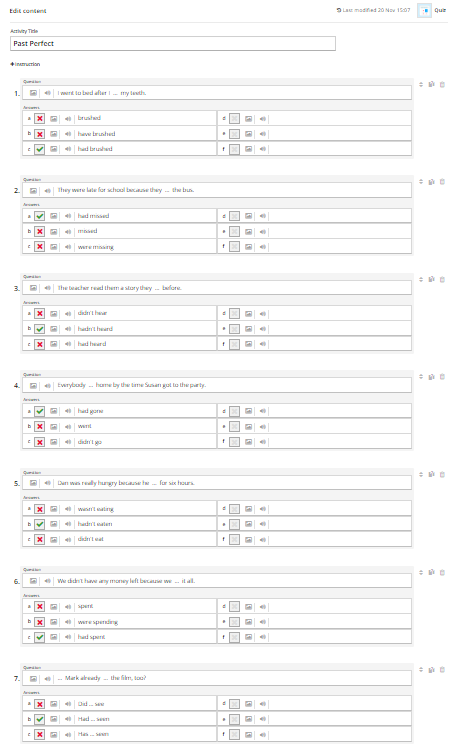 Приложение 4 (Страницы презентации)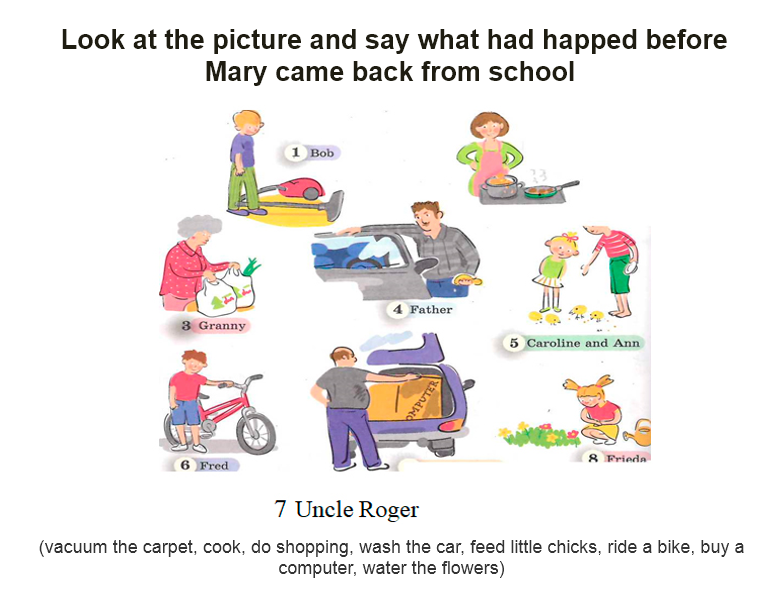 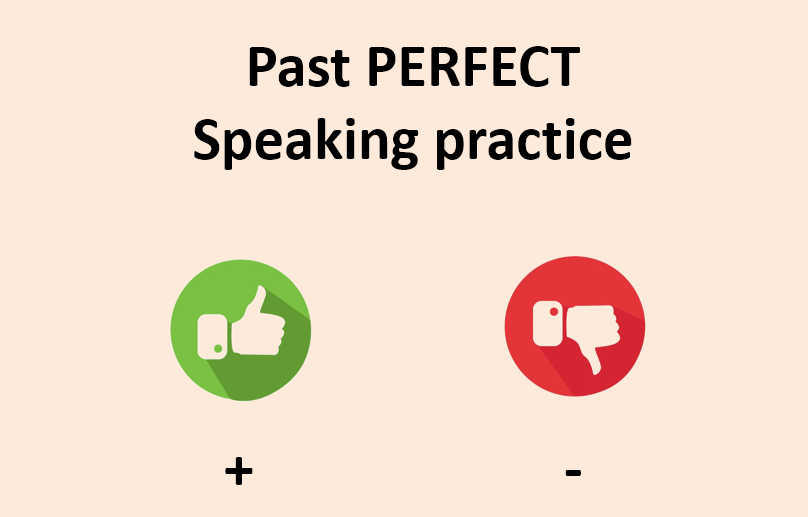 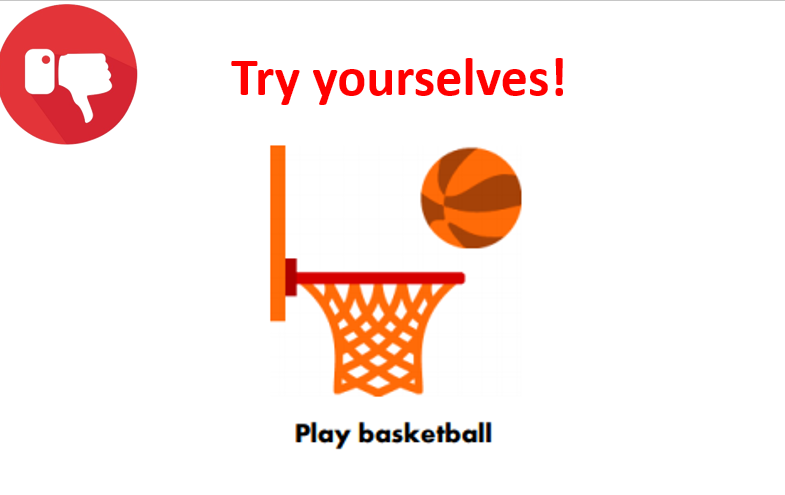 Good luck!ПредметныеМетапредметныеЛичностные- ознакомление и первичное применение нового способа выражения прошедшего времени- совершенствование лексических и грамматических навыков- практика устного высказывания с опорой с применение вновь изученного грамматического материала-       выводить новые правила на основе вводных данных и ранее имеющихся знаний-     развивать критическое мышление;-    развивать умение вычленить нужное из общего объёма информации -развивать умение последовательно и логически следовать установленной схеме- определить преимущественные формы взаимодействия;- определить преимущественные формы восприятия и усвоения- проявлять желание к выполнению заданий и к самооценке, осознавать успешность своей деятельности.Этап урокаДеятельность учителяДеятельность обучающегосяОрганизацион-ный моментСоздает эмоционально-благоприятную атмосферу для предстоящей деятельности. Определяет готовность учащихся к работе.Настраиваются на работуПостановка цели урокаНаправление учащихся на определение цели урока, выявление необходимости узнать новую грамматическую конструкцию.Предлагают свои варианты ответов.Учебно-познавательная деятельность1.Ознакомление учащихся со схемой использования Past Perfect, сопутствующими словами и ситуациями использования.2.Учитель предлагает список предложений из который учащиеся должны найти те, что подходят под использование Past Perfect3.Учитель показывает на слайде поочередно предложения, в которых требуется заданный глагол преобразовать в правильную форму и после ответов учащихся демонстрирует ответы для самопроверки4.Учитель просит открыть учебники на стр. 65(упражнение 8) и выполнить задание. 5.Учитель делит класс на две подгруппы6.Учитель выдает каждой группе по конверту с заданием.7.По завершению учитель проверяет ответы учащихся в процессе их взаимопроверки.8.В уже созданных командах учитель проводит мини-викторину, игру крестики-нолики.9.Учитель демонстрирует картинку и задание детям.10.Учитель контролирует и корректирует правильность ответов участников команд.11.Учитель поочередно демонстрирует визуальные опоры для формирования учащимися устных высказываний.1.Делают записи в грамматическую тетрадь.2.Находят заданные предложения3.Последовательно преобразовывают предложения и осуществляют самопроверку.4.Ученики выполняют упражнение 8.5.Ученики определяют свои подгруппы6.Каждая группа получает по конверту и выполняет одинаковые задания на сопоставление половинок предложений и их преобразование.7.По завершению поочередно команды называют получившиеся предложения и проверяют друг друга.8.Учащиеся в команде отвечают на вопросы викторины. Формируют предложения в игре.9.Глядя на картинку, дети составляют предложения о том, что разные герои сделали до того, как Мария вернулась со школы. Каждый участник может выбрать одного героя. В команде герои не повторяются.10.По очереди представители команд называют по одному герою, пока все не будут названы11.Учащиеся индивидуально тренируют устные высказывания с использованием новой грамматической структуры с опорой (сначала текстовой и визуальной, затем только визуальной)РефлексияУчитель задает вопросы, помогающие учащимся кратко сформировать рефлексию от урока. Насколько уверенно ощущаете себя в использовании новой структуры?Интересно было?Легко ли получалось?Надо больше практики с опорой или без?Учащиеся отвечаютПостановка домашнего задания. ПрощаниеРаздел 3 упр. 9 письменно в тетрадиЗаписывают домашнее задание. Прощаются.He went to meet his friends after he ... (do) his homework.He went to meet his friends after he ... (do) his homework.He got a bad mark for his test because he ... (make) a lot of mistakes in it.By 8 o’clock the rain ... (stop).Alice was late because she ... (miss) the bus.The child ... (fall) asleep before the parents came home.She went to the post-office after she ... (write) the letter.He ... (work) at the factory before he entered the college.He got a bad mark for his test because he ... (make) a lot of mistakes in it.  When I left the house I ______________(realize)that I_________(forget) to take my keys with me.After I _________(finish) digging the garden,I _____________(decide) to go for a walkI ________(lend) Alisha some money only aftershe_________(promise) to give it back the next day.Kate _______(study) for her Maths test before she _______(go) out with her friends.I ____________(buy) Backie some flowers yesterday.because she________(sing) really well in the concert the night before.The policeman_____(read) the suspect his rights after he _________(arrest) him.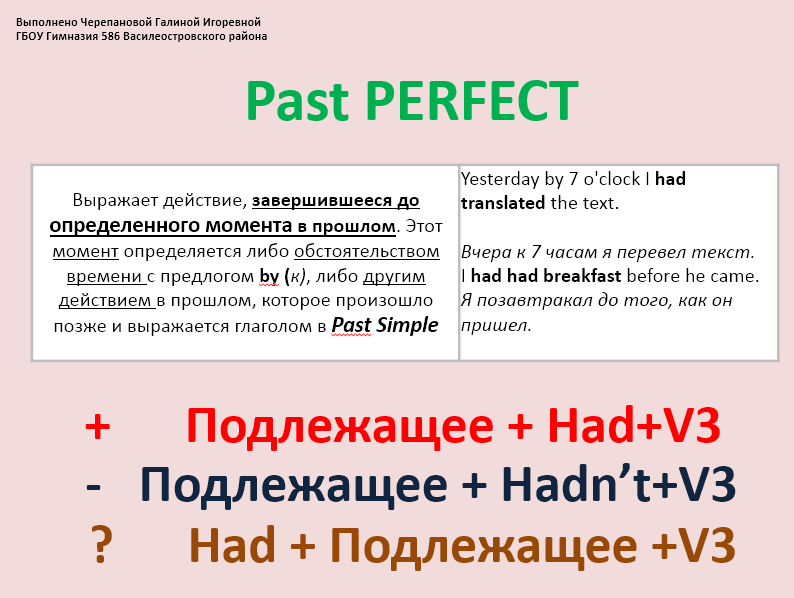 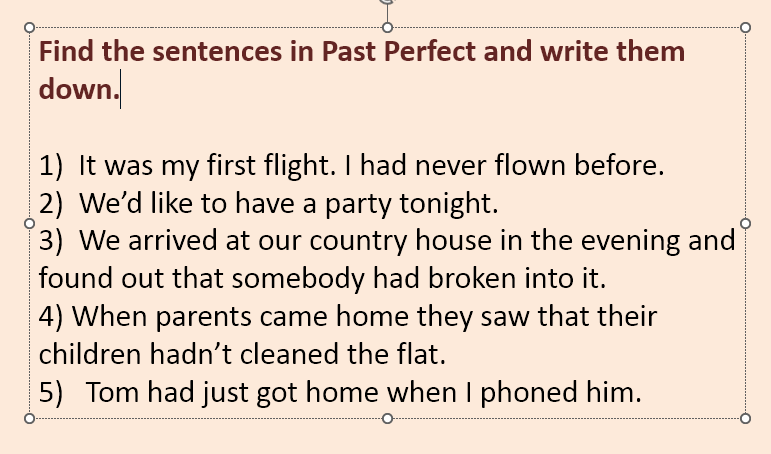 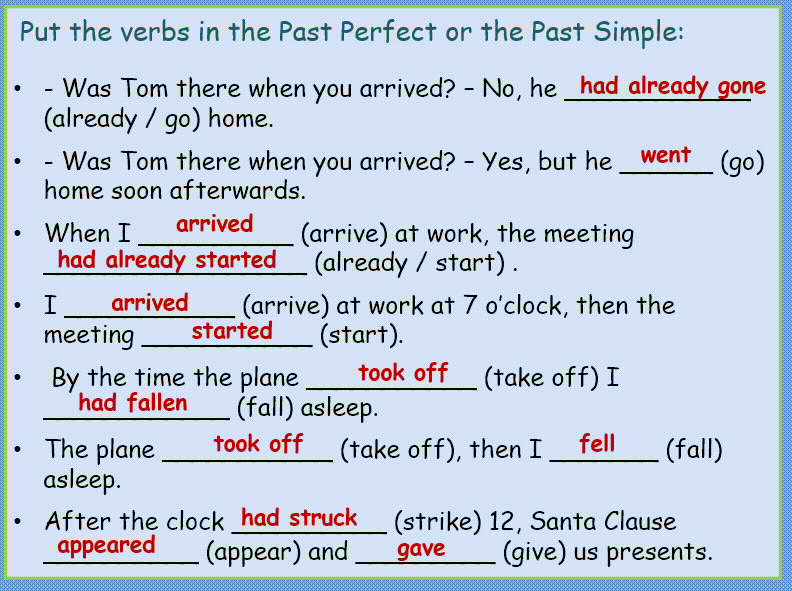 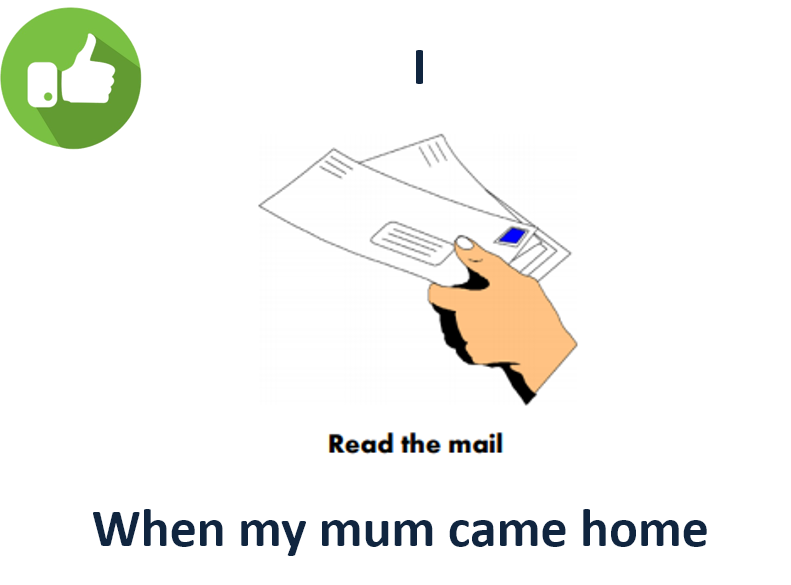 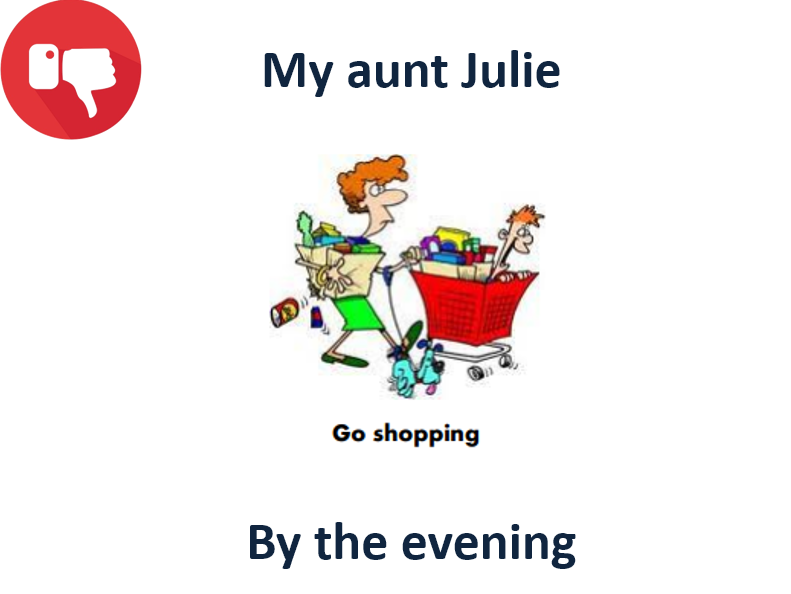 